/08 RM 03898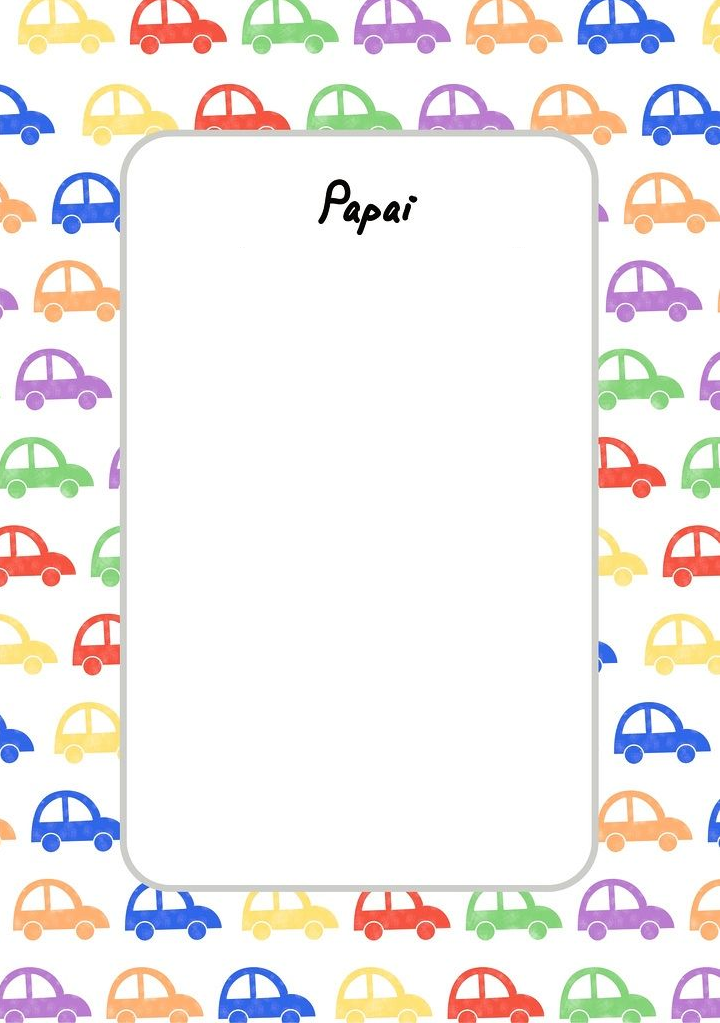 